Утверждена(наименование документа об утверждении, включая наименования органов государственной власти илиорганов местного самоуправления, принявших решение об утверждении схемы илиподписавших соглашение о перераспределении земельных участков)от	№Схема расположения земельного участка или земельных участков на кадастровом плане территории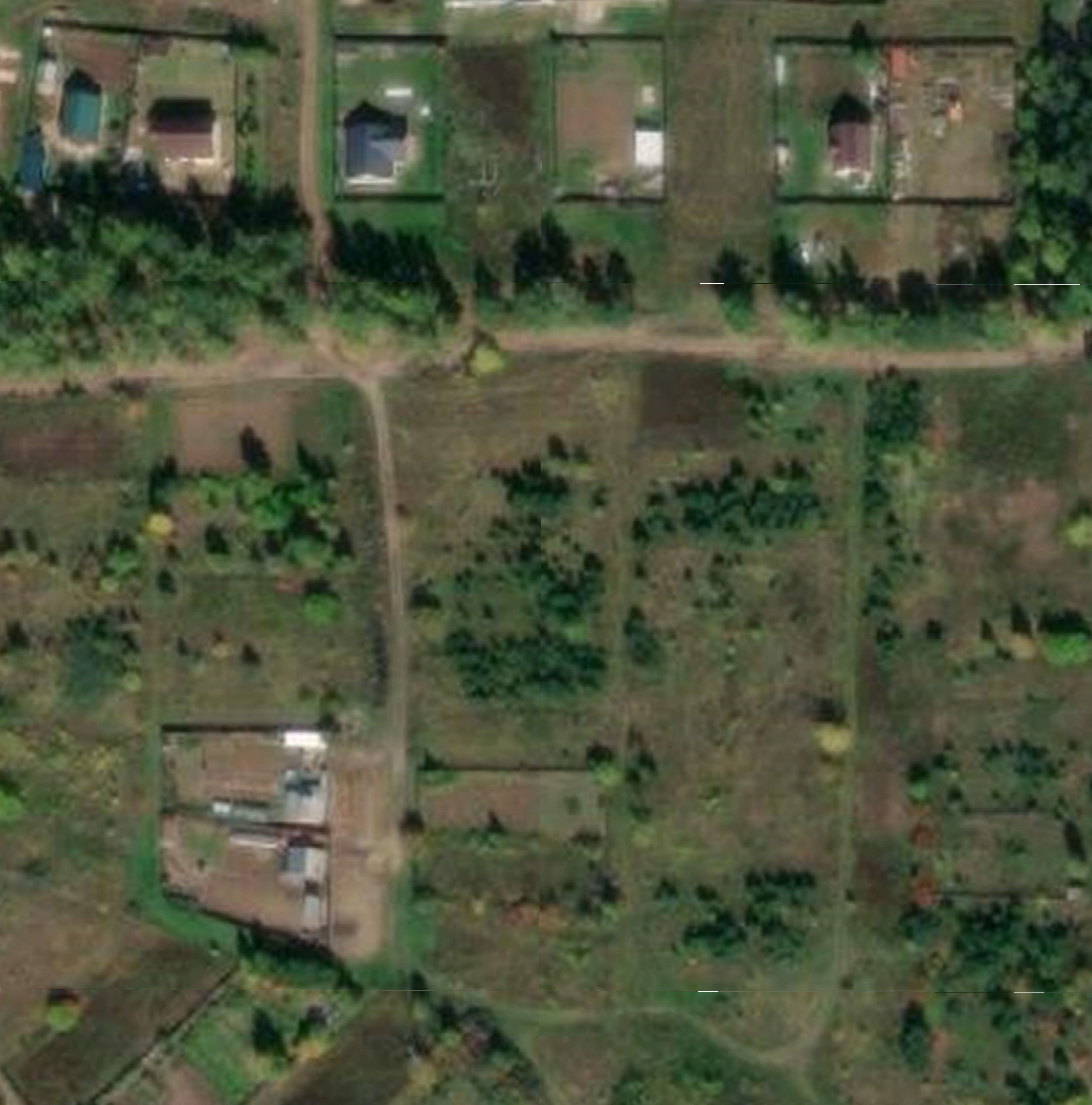 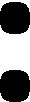 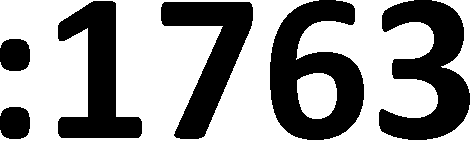 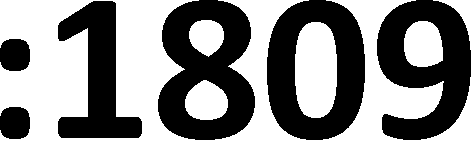 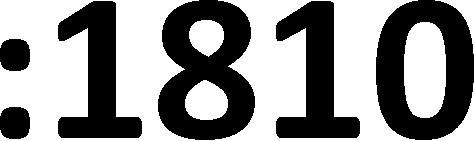 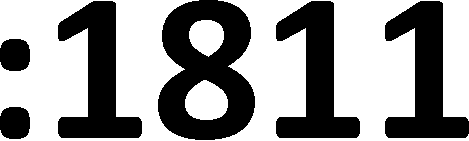 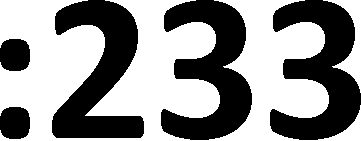 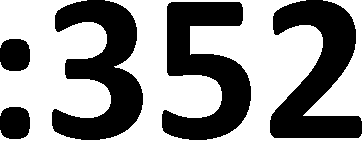 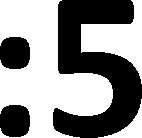 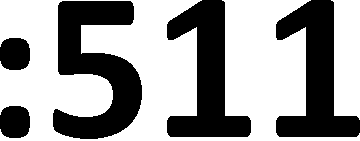 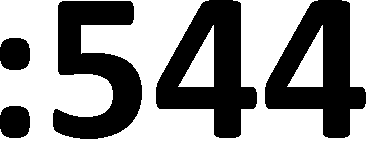 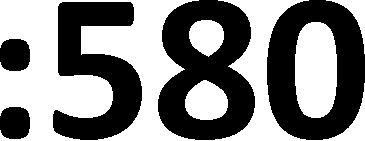 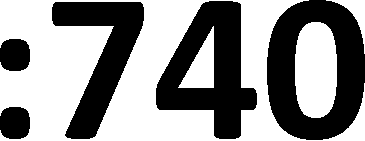 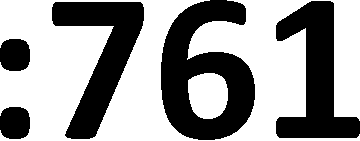 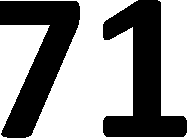 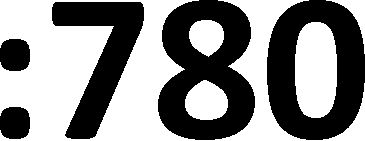 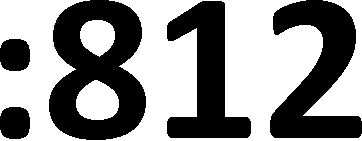 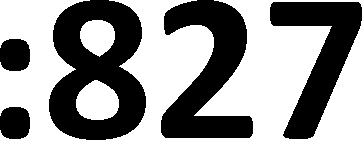 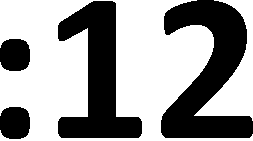 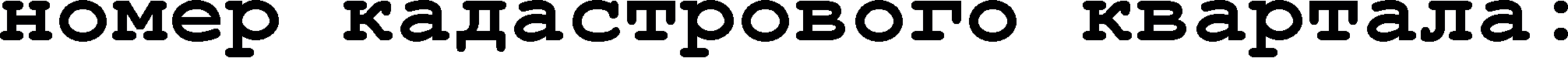 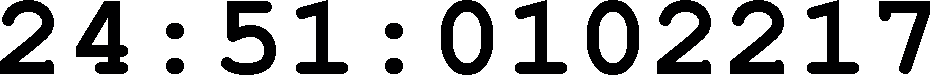 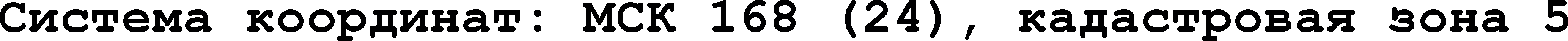 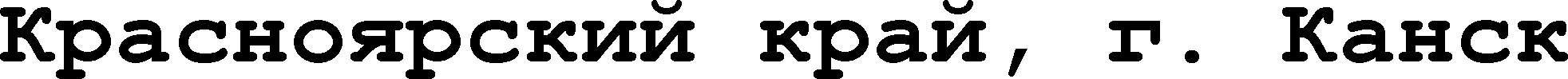 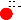 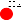 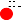 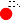 Масштаб 1:1 500Условные обозначения:Существующая часть границы, имеющиеся в ГКН сведения о которой достаточны для определения ее местоположения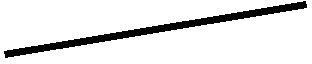 Вновь образованная часть границы, сведения о которой достаточны для определения ее местоположения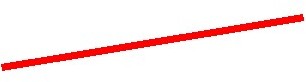 Слой спутниковых снимков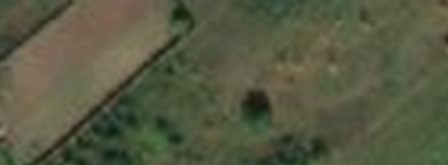 Обозначение кадастрового квартала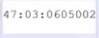 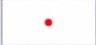 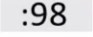 Характерная точка границы вновь образуемого земельного участка, сведения о которой отсутствуют в ЕГРННадписи кадастрового номера земельного участкаОбозначение номера участка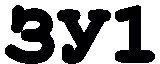 Площадь земельного участка	1 448 м²(указывается проектная площадь образуемого земельного участка, вычисленная с использованием технологических и программных средств, в том числе размещенных на официальном сайте федерального органа исполнительной власти, уполномоченного Правительством Российской Федерации на осуществление государственного кадастрового учета, государственной регистрации прав, ведение Единого государственного реестра недвижимости и предоставление сведений, содержащихся в Едином государственном реестре недвижимости, в информационно- телекоммуникационной сети "Интернет" (далее - официальный сайт), с округлением до 1 квадратного метра. Указанное значение площади земельного участка может быть уточнено при проведении кадастровых работ не более чем на десять процентов)Площадь земельного участка	1 448 м²(указывается проектная площадь образуемого земельного участка, вычисленная с использованием технологических и программных средств, в том числе размещенных на официальном сайте федерального органа исполнительной власти, уполномоченного Правительством Российской Федерации на осуществление государственного кадастрового учета, государственной регистрации прав, ведение Единого государственного реестра недвижимости и предоставление сведений, содержащихся в Едином государственном реестре недвижимости, в информационно- телекоммуникационной сети "Интернет" (далее - официальный сайт), с округлением до 1 квадратного метра. Указанное значение площади земельного участка может быть уточнено при проведении кадастровых работ не более чем на десять процентов)Площадь земельного участка	1 448 м²(указывается проектная площадь образуемого земельного участка, вычисленная с использованием технологических и программных средств, в том числе размещенных на официальном сайте федерального органа исполнительной власти, уполномоченного Правительством Российской Федерации на осуществление государственного кадастрового учета, государственной регистрации прав, ведение Единого государственного реестра недвижимости и предоставление сведений, содержащихся в Едином государственном реестре недвижимости, в информационно- телекоммуникационной сети "Интернет" (далее - официальный сайт), с округлением до 1 квадратного метра. Указанное значение площади земельного участка может быть уточнено при проведении кадастровых работ не более чем на десять процентов)Обозначение характерных точек границКоординаты, м(указываются в случае подготовки схемы расположения земельного участка с использованием технологических и программных средств, в том числе размещенных на официальном сайте. Значения координат, полученные с использованием указанных технологических и программных средств, указываются с округлением до 0,01 метра)Координаты, м(указываются в случае подготовки схемы расположения земельного участка с использованием технологических и программных средств, в том числе размещенных на официальном сайте. Значения координат, полученные с использованием указанных технологических и программных средств, указываются с округлением до 0,01 метра)Обозначение характерных точек границXY123н1729 246,0694 758,03н2729 246,6794 708,03н3729 217,4194 708,03н4729 217,4194 758,03н1729 246,0694 758,03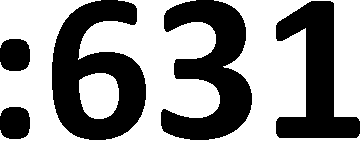 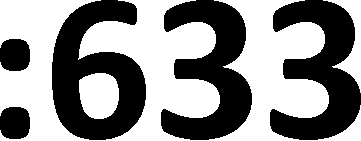 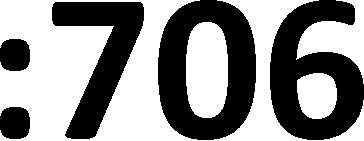 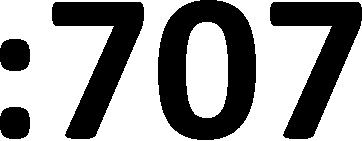 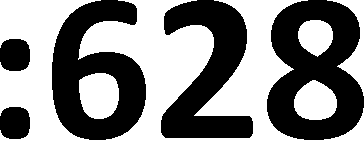 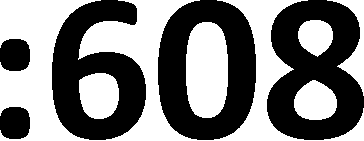 